TerapeutaMagdalena NowakTerapia ZajęciowaW ramach terapii zajęciowej  proponuję spędzenie wolnego czasu z wykorzystaniem masy solnej.Masa solna rozwija kreatywność, jest dobrą zabawą, a przede wszystkim doskonałym środkiem leczniczym poprzez ćwiczenia motoryki małej ( ręki ).Przepis na masę solną:1 szklanka soli1 szklanka mąki pszennej½ szklanki mąki ziemniaczanejNiecała szklanka wodySposób wykonania : wszystkie sypkie składniki mieszamy i dodajemy wodę. Wyrabiamy ciasto.Wszystkie wykonane prace pozostawiamy do całkowitego wyschnięcia, lub pieczemy w niskiej temperaturze w piekarniku.W związku z nadchodzącymi Świętami Wielkanocnymi proponuję wykonanie baranków wielkanocnych oraz pisanek które można pomalować farbkami. 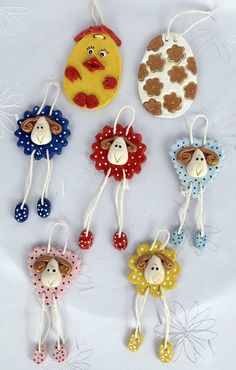 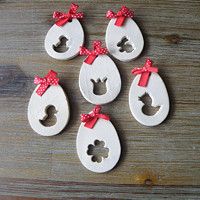 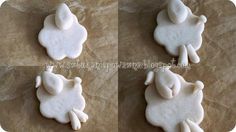 